上海中医药大学教务一体化平台【学生 移动端】使用手册v 1.0目 录目 录	2一、 移动端平台登录	3二、 登录账户与密码	4三、 学籍信息	5四、 培养方案	6五、 选课记录	7六、 考试安排	8七、 成绩记录	9八、 申请	10移动端平台登录选课地址：http://jwpt.shutcm.edu.cn/wxpages/login/mainlogin.shtml微信二维码：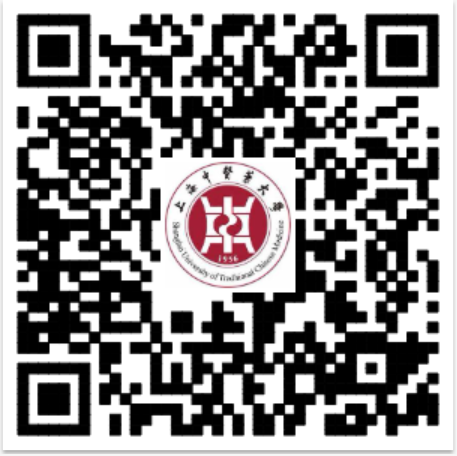 登录界面如下图所示：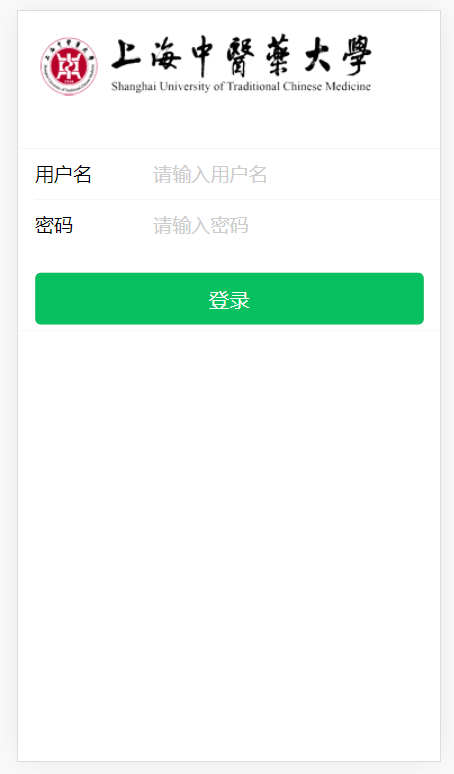 登录账户与密码登录账户：您的学号登录密码：1）如在校注册的证件为身份证：shutcm+身份证号后六位2）如在校注册的证件为其他证件：shutcm123456在系统登录界面输入用户名和密码，点击【登录】按钮，登录成功后，您将进入系统首页，如下图所示：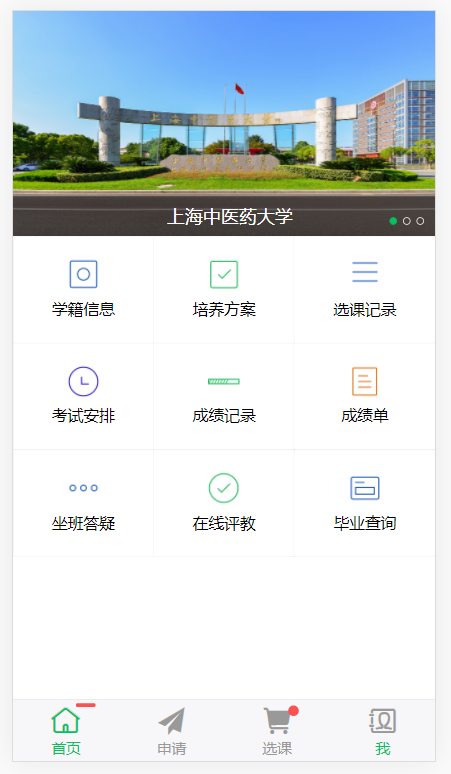 学籍信息点击【学籍信息】，可查询个人基本信息、入学信息、学籍信息，如下图所示：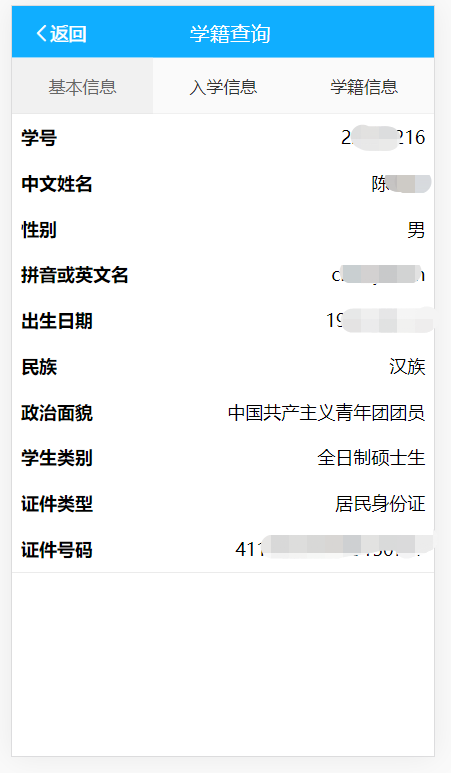 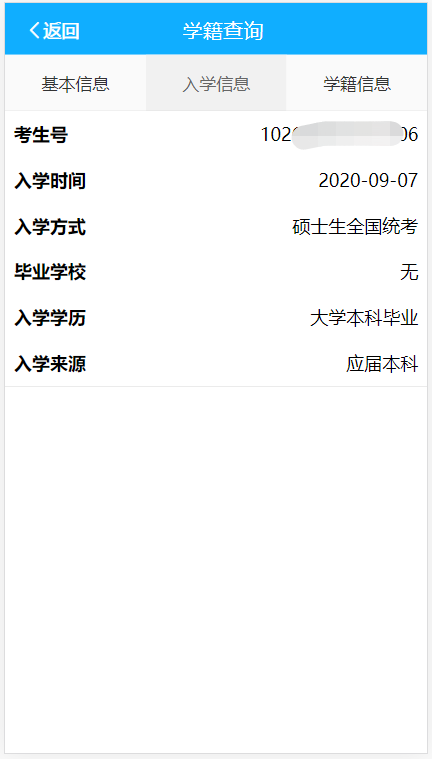 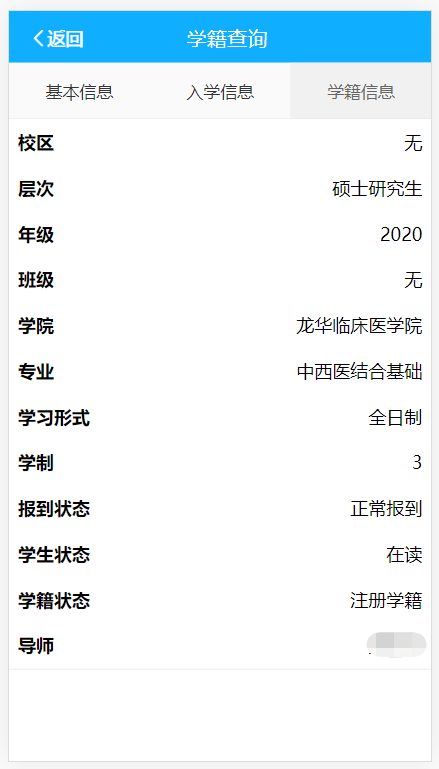 培养方案点击【培养方案】，可查询个人培养方案课程信息，如下图所示：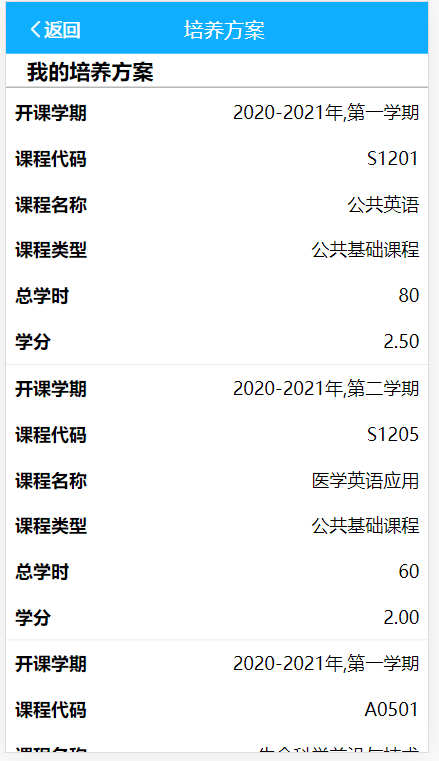 选课记录点击菜单栏【培养记录】，选择对应的学年学期，可以查询本人相应的选课记录，，如下图所示：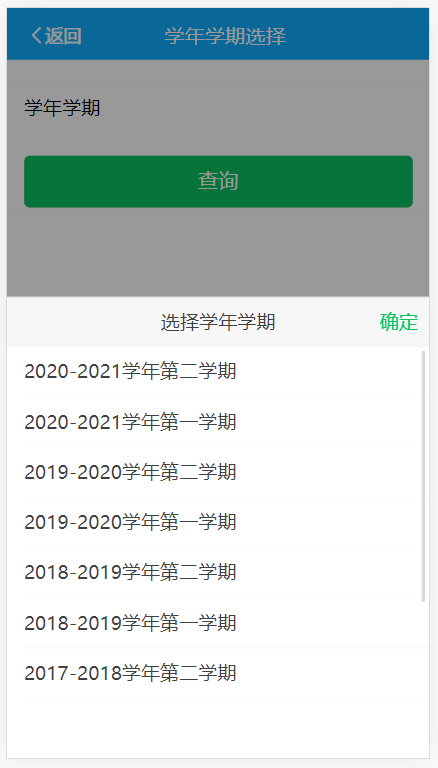 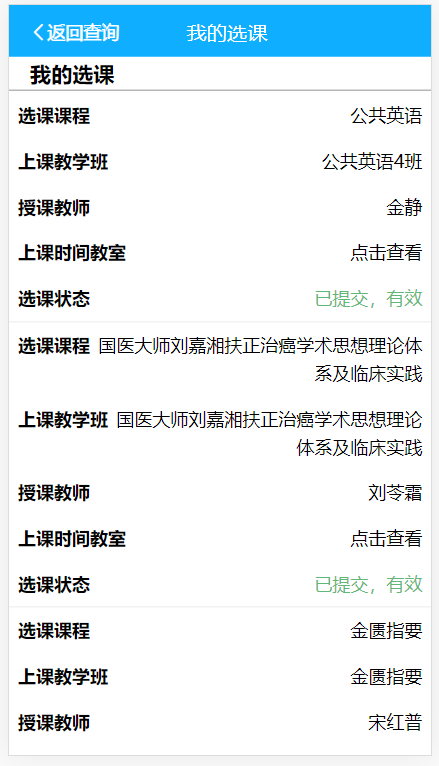 考试安排点击菜单栏【考试安排】，选择对应的学年学期，可以查询本人相应的考试安排，，如下图所示：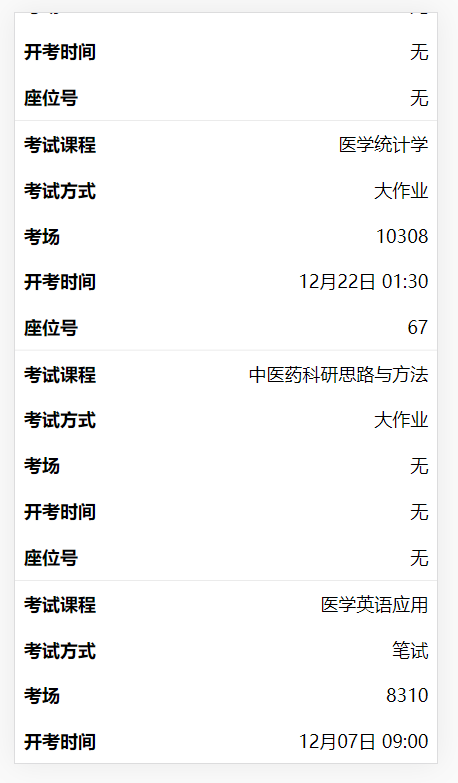 成绩记录点击菜单栏【成绩记录】，选择对应的学年学期，可以查询本人相应的考试成绩，，如下图所示：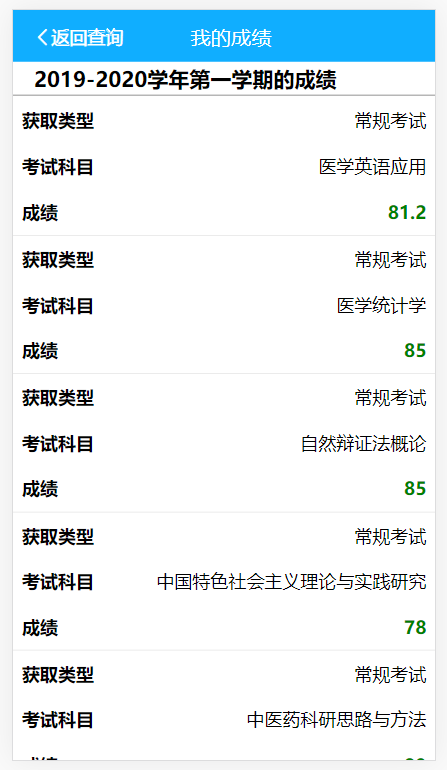 申请点击底部菜单栏【申请】，可进行部分常用业务申请，如下图：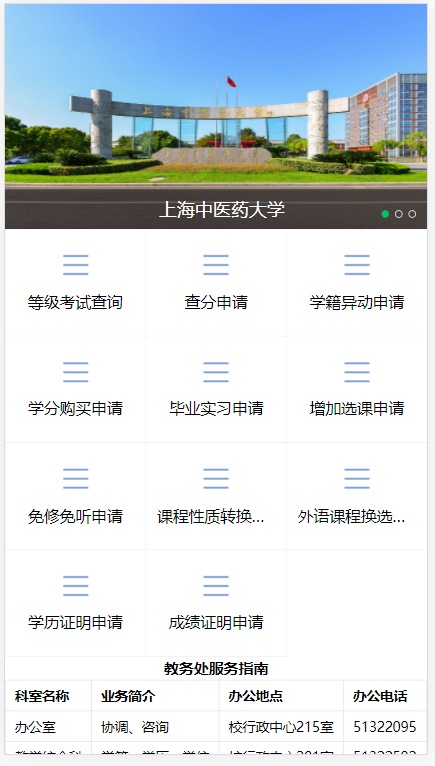 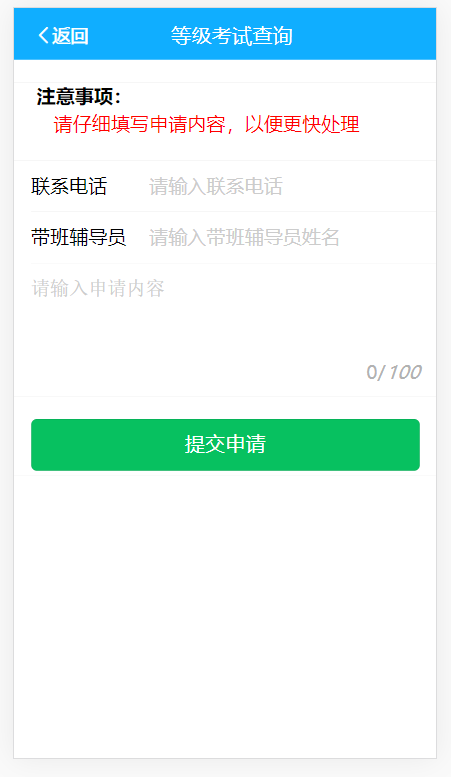 